РЕШЕНИЕ28.05.2020                                                                                                        № 126 О представлении прокурора «Об устранении нарушений законодательства о контрактной системе в сфере закупок товаров, работ и услуг для муниципальных нужд»     На основании предоставления прокурора района от 15.05.2020 года № 07-02-2020 «Об устранении нарушений законодательства о контрактной системе в сфере закупок товаров, работ и услуг для обеспечения государственных и муниципальных нужд» Совет депутатов решил:1.Главе администрации муниципального образования  Рязановский сельсовет за ненадлежащее исполнение должностных обязанностей, объявить замечание.2.Обязать главу муниципального образования Рзановский сельсовет Брусилова Александра Валентиновича не допускать указанные нарушения и проконтролировать за соблюдением законодательства Российской Федерации 3.Настоящее решение вступает в силу после обнародования.Глава сельсоветапредседатель Совета депутатов                                                      А.В. Брусилов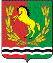 СОВЕТ ДЕПУТАТОВМУНИЦИПАЛЬНОГО ОБРАЗОВАНИЯ РЯЗАНОВСКИЙ СЕЛЬСОВЕТАСЕКЕЕВСКОГО РАЙОНА ОРЕНБУРГСКОЙ ОБЛАСТИ